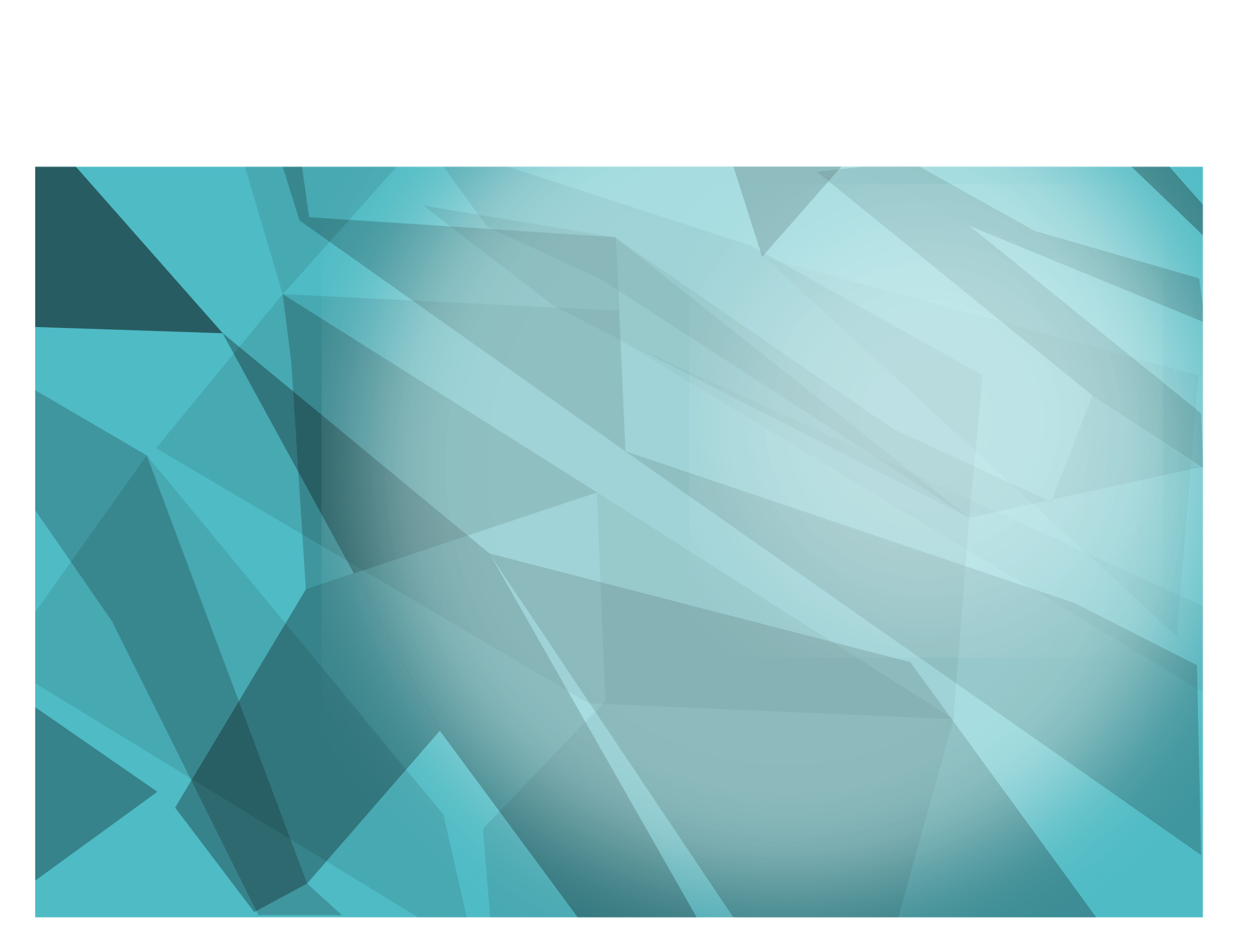 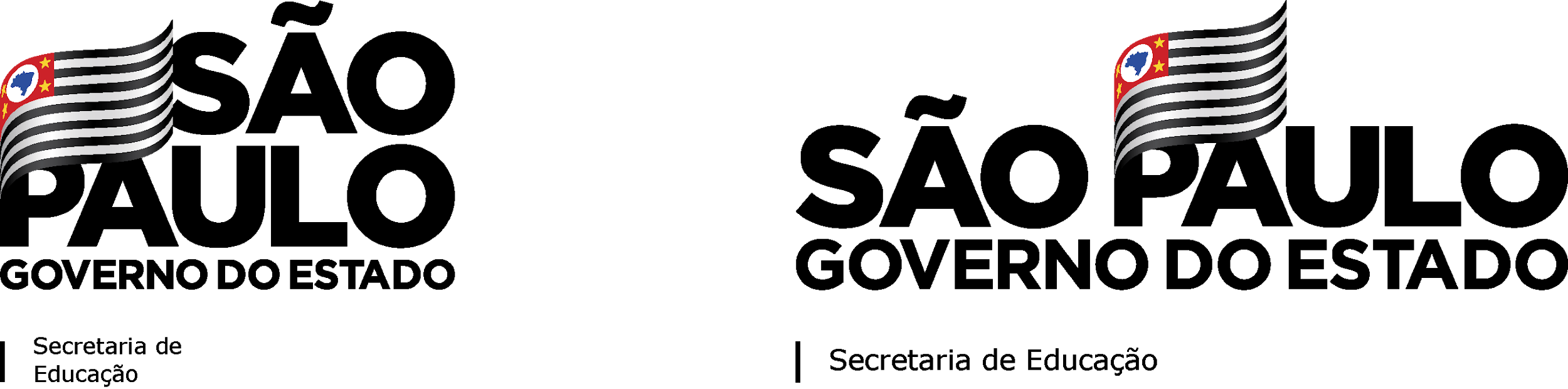 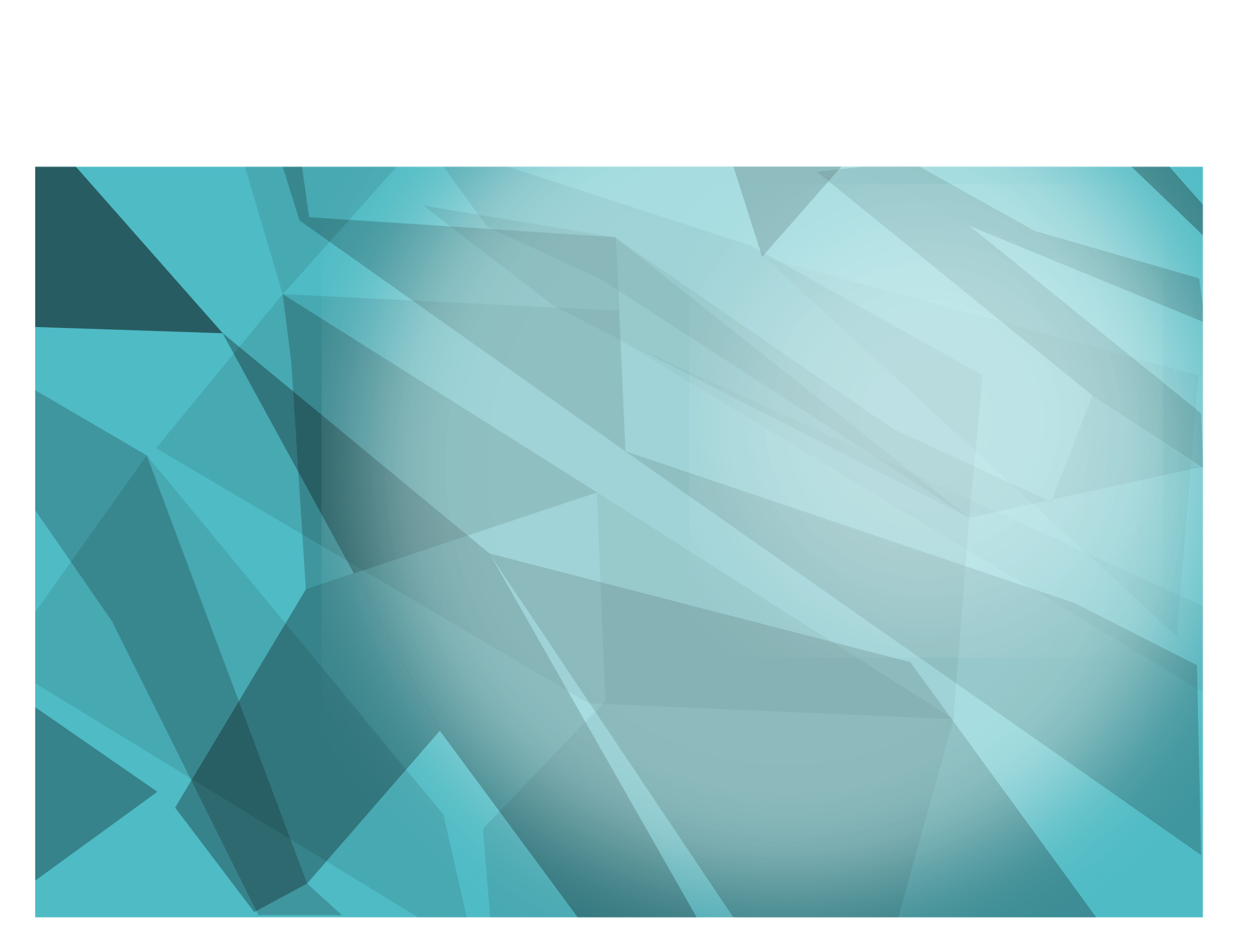 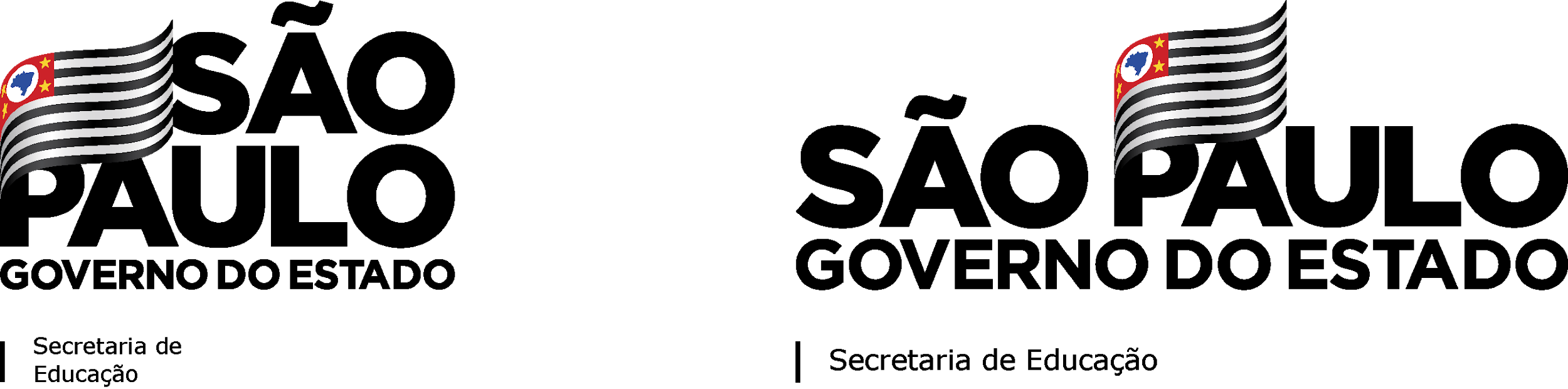 Sobre Máscara das Atividades:MATERIAL EM PROCESSO DE CONSTRUÇÃO INICIADO EM 17/07/2019 EFAPE – SÃO PAULOÁrea: Matemática2ª série do Ensino MédioTema: TrigonometriaTítulo da Atividade: Graus e RadianosNúmero de Aulas previstas: 6 aulas.Habilidade a ser desenvolvida: Identificar a relação entre uma medida angular em graus e radianos.Objetos de Aprendizagem: graus e radianos.Materiais necessários para a aula: Compasso, transferidor e régua.Título: Recordando o Ciclo TrigonométricoNº de aulas: 2 aulas1-Orientações ao professor:Estimado professor, com esta atividade objetivamos de forma lúdica e visando identificar os conhecimentos prévios, localizar na circunferência os ângulos dados em graus e radianos. Para tal atividade, sugerimos utilizar o anexo abaixo conforme disponibilidade de reprodução da escola ou confecção pelos próprios alunos.Organizar os alunos em grupos produtivos. Durante a atividade, o professor deve somente observar e monitorar os grupos, usando sua intervenção apenas quando for de extrema necessidade.Materiais necessários: Transferidor, compasso e régua.1)  Recortar ou confeccionar (de acordo com a orientação do seu professor) a circunferência e localizar na mesma os ângulos abaixo:45º60º90º120º150º180º210º240º270º315º330ºTítulo: Relógio, graus e radianoNº de aulas: 2 aulas2-Orientações ao professor:Estimado professor, com esta atividade objetivamos de forma lúdica relacionar as partes fracionárias do círculo em grau e radiano e o relógio analógico utilizado no cotidiano. É importante resgatar o conhecimento prévio dos alunos, por meio da oralidade, dando voz aos   que apresentam defasagem neste conceito.2-Observe o relógio ‘imaginário’ sem ponteiro, lembrando que 3-Orientações ao professor: Estimado professor, com esta atividade objetivamos desenvolver de forma visual a relação entre grau e radiano e as horas do relógio. Recordamos que é necessário desconsiderar o deslocamento dos minutos no ponteiro das horas. Para atingir os alunos com o conhecimento avançado, orientamos que o professor introduza outros valores que achar desafiador para estes alunos.Obs: É provável que o horário 12h15 possa gerar discussão como -90° ou +90°, solicitamos que o professor aproveite este momento para refletir com os alunos sobre a escrita na matemática quanto a direção e sentido na medição. 3) Observe as horas em relógio digital:-Registre em relógio analógico (desconsidere o deslocamento do ponteiro das horas em relação aos minutos que se passaram)-Qual a medida da abertura do ângulo em grau?-Qual a medida do ângulo em ?a)12:15 b)12:30c)12:454-Orientações ao professor: Estimado professor, com esta atividade objetivamos desenvolver por meio do conceito de proporcionalidade na relação de conversão de ângulo em grau e de radiano. É pré-requisito para o desenvolvimento da atividade a operacionalização de regra de 3. Para atingir os alunos com o conhecimento avançado, orientamos que o professor introduza outros valores que achar desafiador para estes alunos, tanto em grau quanto em radianos.4- Utilize o conceito de proporcionalidade para preencher a tabela abaixo:Título: SistematizaçãoNº de aulas: 1 aula5-Orientações ao professor:Estimado professor, nesse momento o conhecimento utilizado até o momento será sistematizado com o objetivo de valorizar a linguagem matemática e apresentar as medidas dos arcos em graus e radianos utilizando as relações existentes na circunferência. É muito importante que o aluno também seja apresentado à nomenclatura e compreenda a relação matemática entre as medidas trabalhadas.Vamos lembrar!Como medir um arco?Para medir esse arco podemos usar a medida em graus ou em radianos.Qual a relação entre o grau e o radiano?Sabemos que um arco em uma circunferência de raio r define um ângulo central  em radianos que pode ser calculado da seguinte maneira:onde  é a medida do comprimento do arco. Considerando o comprimento C de toda a circunferência (, temos,Portanto, o ângulo central definido por uma circunferência é igual a , ou seja, uma volta completa na circunferência corresponde a o que, em graus, corresponde a 360°.Título: AvaliaçãoNº de aulas: 1 aula6-Orientações ao professor: Sugerimos que o professor propicie um momento em que o aluno reflita sobre o que aprendeu e faça o registro com suas palavras, que retome os conceitos que abordam transformação de graus em radianos e vice-versa, por meio de mapa conceitual, atividades interativas com os alunos e uma avaliação escrita. Propomos também a retomada das questões da AAP que abordam a habilidade trabalhada.Referências BibliográficasBENEVIDES, F. S. Radiano, Círculo Trigonométrico e Congruência de arcos, OBMEP, 2018. Disponível em: <https://portaldosaber.obmep.org.br/uploads/material_teorico/82yd6x47n6kg0.pdf>. Acesso em: 17 de julho de 2019.GOUVEIA, R. Círculo Trigonométrico. Disponível em:< https://www.todamateria.com.br/circulo-trigonometrico/>. Acesso em: 17 de julho de 2019.SÃO PAULO. SECRETARIA DE ESTADO DA EDUCAÇÃO. A organização dos alunos para as situações de recuperação das aprendizagens: uma conversa sobre agrupamentos produtivos em sala de aula, s/d. Disponível em: <http://www.escoladeformacao.sp.gov.br/portais/Portals/183/repositorios/biblioteca/Agrupamentos%20produtivos.pdf>. Acesso em: 17 de julho de 2019.ANEXO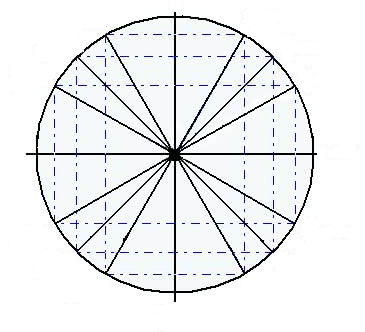 Fonte: Adaptado de https://www.todamateria.com.br/circulo-trigonometrico/Participantes:Andreia Toledo de LimaLilian Silva de CarvalhoMaria Claudia CristofolettiMaristela Oliveira Cruz PichóMarta Adenize Pissinatti VanzoRosemary Mattos 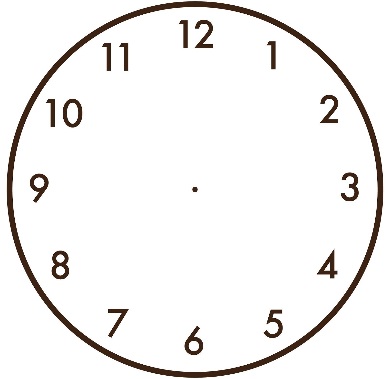 Posicione o 0° no número 3. Deslocando em sentido anti-horário, qual o grau estará posicionado no nº 12, 9, 6?Posicione o 0 no número 3. Deslocando em sentido anti-horário, qual os valores em  estará posicionado no nº 12, 9, 6?Grau180°90°30°135°315°a)Dada uma circunferência de centro O e dois pontos A e B sobre ela, encontramos dois arcos: o conjunto de pontos que vai de A até B e o conjunto de pontos que vai de B até A.b)Cada um desses arcos determina um ângulo central  definido por Na figura visualizamos os arcos AB e CD em vermelho e os seus ângulos centrais.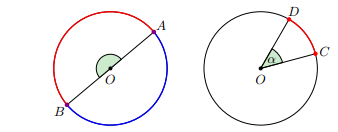 Grau: Ao dividir a circunferência em 360 partes iguais definimos o arco de 1° (um grau) como a medida do ângulo central de qualquer uma dessas partes.Radiano: Se tomarmos um arco sobre a circunferência cujo comprimento é igual a medida do raio r dessa circunferência, então a medida do ângulo central será igual a 1 radiano (1rad).Na figura observamos a medida do ângulo central de 1 rad correspondente ao arco de comprimento igual ao raio r.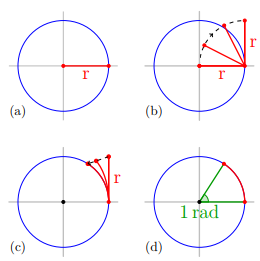 